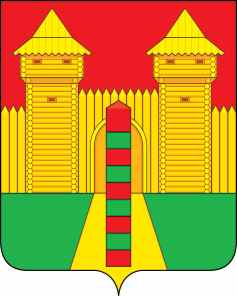 АДМИНИСТРАЦИЯ  МУНИЦИПАЛЬНОГО  ОБРАЗОВАНИЯ «ШУМЯЧСКИЙ   РАЙОН» СМОЛЕНСКОЙ  ОБЛАСТИПОСТАНОВЛЕНИЕот  20.05.2021г. № 193          п. ШумячиВ соответствии с Земельным кодексом Российской Федерации, областным законом от 28.02.2013г. № 24-з «О порядке определения цены земельных участков, находящихся в государственной собственности Смоленской области, и земельных участков, государственная собственность на которые не разграничена, при заключении договоров купли-продажи таких земельных участков без проведения торгов, а также об установлении цены земельных участков, находящихся в государственной или муниципальной собственности», постановлением Администрации Смоленской области от 08.04.2013г. № 261 «Об установлении процентной ставки кадастровой стоимости земельных участков, находящихся в государственной собственности Смоленской области, и земельных участков, государственная собственность на которые не разграничена, при заключении договоров купли-продажи таких земельных участков без проведения торгов», решением Шумячского районного Совета депутатов от 26.10.2012г. № 84 «Об утверждении Положения о регулировании земельных отношений на территории муниципального образования «Шумячский район» Смоленской области», на  основании заявления  Н.Н. Гаврикова от 29.04.2021г. б/н.   Администрация муниципального образования «Шумячский район» Смоленской областиП О С Т А Н О В Л Я Е Т:                 1. Расторгнуть договор аренды находящегося в государственной собственности земельного участка от 19.01.2018г. № 1091, заключенный с Гавриковым Николаем Николаевичем на земельный участок из земель населенных пунктов с кадастровым номером 67:24:0190116:242,  находящийся по адресу: Российская Федерация, Смоленская область, р-н Шумячский, Шумячское городское поселение, п. Шумячи, ул. Сельхозтехника (далее – Участок),  для использования в целях – отдельно стоящий индивидуальный жилой дом усадебного типа, общей площадью 1500 (одна тысяча пятьсот) кв.м.2. Отделу экономики и комплексного развития Администрации муниципального образования «Шумячский район» Смоленской области подготовить:- проект соглашения о расторжении договора аренды находящегося в государственной собственности земельного участка от 19.01.2018г. № 1091;-  акт приема-передачи Участка.3. Предоставить в собственность за плату Гаврикову Николаю Николаевичу   земельный участок из земель населенных пунктов с кадастровым номером 67:24:0190116:242,  находящийся по адресу: Российская Федерация, Смоленская область,   Шумячский р-н, Шумячское городское поселение, п. Шумячи, ул. Сельхозтехника, участок № 44 (далее – Участок),  для использования в целях – отдельно стоящий индивидуальный жилой дом усадебного типа, общей площадью 1500 (одна тысяча  пятьсот) кв.м.          На вышеуказанном Участке расположен жилой дом, принадлежащий на праве собственности Гаврикову Николаю Николаевичу согласно  выписки и Единого государственного реестра недвижимости об основных характеристиках и зарегистрированных правах на объект недвижимости от 25.03.2021г.            4.  Отделу экономики и комплексного развития Администрации муниципального образования «Шумячский район» Смоленской области подготовить проект договора купли-продажи Участка.           5.   Гаврикову Н.Н. обеспечить государственную регистрацию права собственности на Участок.Глава  муниципального образования «Шумячский район» Смоленской области                                              А.Н. Васильев О расторжении договора аренды земельного участка, государственная собственность на который не разграничена  от 19.01.2018 г. № 1091  